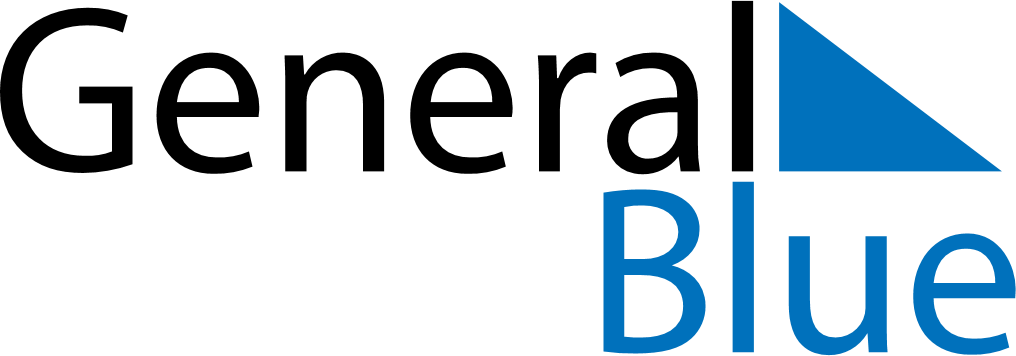 August 2024August 2024August 2024August 2024August 2024August 2024Rameshki, RussiaRameshki, RussiaRameshki, RussiaRameshki, RussiaRameshki, RussiaRameshki, RussiaSunday Monday Tuesday Wednesday Thursday Friday Saturday 1 2 3 Sunrise: 4:33 AM Sunset: 8:51 PM Daylight: 16 hours and 17 minutes. Sunrise: 4:35 AM Sunset: 8:48 PM Daylight: 16 hours and 13 minutes. Sunrise: 4:37 AM Sunset: 8:46 PM Daylight: 16 hours and 9 minutes. 4 5 6 7 8 9 10 Sunrise: 4:39 AM Sunset: 8:44 PM Daylight: 16 hours and 5 minutes. Sunrise: 4:41 AM Sunset: 8:42 PM Daylight: 16 hours and 1 minute. Sunrise: 4:43 AM Sunset: 8:40 PM Daylight: 15 hours and 56 minutes. Sunrise: 4:45 AM Sunset: 8:37 PM Daylight: 15 hours and 52 minutes. Sunrise: 4:47 AM Sunset: 8:35 PM Daylight: 15 hours and 47 minutes. Sunrise: 4:49 AM Sunset: 8:33 PM Daylight: 15 hours and 43 minutes. Sunrise: 4:51 AM Sunset: 8:30 PM Daylight: 15 hours and 39 minutes. 11 12 13 14 15 16 17 Sunrise: 4:53 AM Sunset: 8:28 PM Daylight: 15 hours and 34 minutes. Sunrise: 4:55 AM Sunset: 8:25 PM Daylight: 15 hours and 30 minutes. Sunrise: 4:57 AM Sunset: 8:23 PM Daylight: 15 hours and 25 minutes. Sunrise: 5:00 AM Sunset: 8:21 PM Daylight: 15 hours and 21 minutes. Sunrise: 5:02 AM Sunset: 8:18 PM Daylight: 15 hours and 16 minutes. Sunrise: 5:04 AM Sunset: 8:16 PM Daylight: 15 hours and 11 minutes. Sunrise: 5:06 AM Sunset: 8:13 PM Daylight: 15 hours and 7 minutes. 18 19 20 21 22 23 24 Sunrise: 5:08 AM Sunset: 8:10 PM Daylight: 15 hours and 2 minutes. Sunrise: 5:10 AM Sunset: 8:08 PM Daylight: 14 hours and 57 minutes. Sunrise: 5:12 AM Sunset: 8:05 PM Daylight: 14 hours and 53 minutes. Sunrise: 5:14 AM Sunset: 8:03 PM Daylight: 14 hours and 48 minutes. Sunrise: 5:16 AM Sunset: 8:00 PM Daylight: 14 hours and 43 minutes. Sunrise: 5:18 AM Sunset: 7:58 PM Daylight: 14 hours and 39 minutes. Sunrise: 5:20 AM Sunset: 7:55 PM Daylight: 14 hours and 34 minutes. 25 26 27 28 29 30 31 Sunrise: 5:23 AM Sunset: 7:52 PM Daylight: 14 hours and 29 minutes. Sunrise: 5:25 AM Sunset: 7:50 PM Daylight: 14 hours and 25 minutes. Sunrise: 5:27 AM Sunset: 7:47 PM Daylight: 14 hours and 20 minutes. Sunrise: 5:29 AM Sunset: 7:44 PM Daylight: 14 hours and 15 minutes. Sunrise: 5:31 AM Sunset: 7:42 PM Daylight: 14 hours and 10 minutes. Sunrise: 5:33 AM Sunset: 7:39 PM Daylight: 14 hours and 6 minutes. Sunrise: 5:35 AM Sunset: 7:36 PM Daylight: 14 hours and 1 minute. 